HOTELIJERSKO-TURISTIČKA IUGOSTITELJSKA ŠKOLA - ZADARAntuna Gustava Matoša 40, 23000 ZadarTel: 023 335 295 E-mail: htus@htus.htnet.hr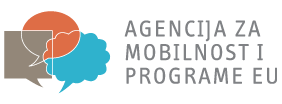 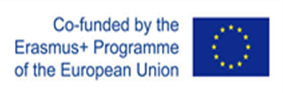 Riječ je o projektu mobilnosti koji je Hotelijersko-turističkoj i ugostiteljskoj školi odobrila Agencija za mobilnost i programe EU u okviru programa Erasmus+, te dala financijsku potporu iz koje su pokriveni svi troškovi: pripreme, prijevoza, osiguranje, smještaja, organizacije praktične nastave i prehrane. Projektom se želi omogućiti stjecanje kompetencija  u hotelijersko-turističkim i ugostiteljskim zanimanjima kako bi učenici u budućnosti bili konkurentniji na tržištu rada.Projekt će uključiti u 2017./2018.  ukupno 30 učenikaPlanirano vrijeme provedbe mobilnosti:15 učenika u listopad15 učenika u studeni/prosinacPrije mobilnosti odabrani učenici će pohađati  jezične i kulturološke pripreme kako bi se u novoj sredini što lakše i brže snašli. Po povratku s mobilnosti svaki sudionik dobit će Certifikat Europass mobilnost te potvrdu o sudjelovanju u projektu.Kriteriji za odabir sudionika projekta bit će:1. postignuti uspjeh u školi2. zainteresiranost za usavršavanjem u internacionalnoj okolini3. sudjelovanje na natjecanjima, uzorno vladanje, preporuka nastavnika4. imovno stanjeObrazac motivacijskog pisma nalazi se u privitku. Povratak  Ispiši članak  Pošalji prijatelju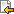 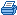 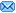 Priloženi dokumenti:
 Motivacijsko_pismo_za_projekt_Meet_Italy.docx (14.87 KB) 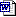 